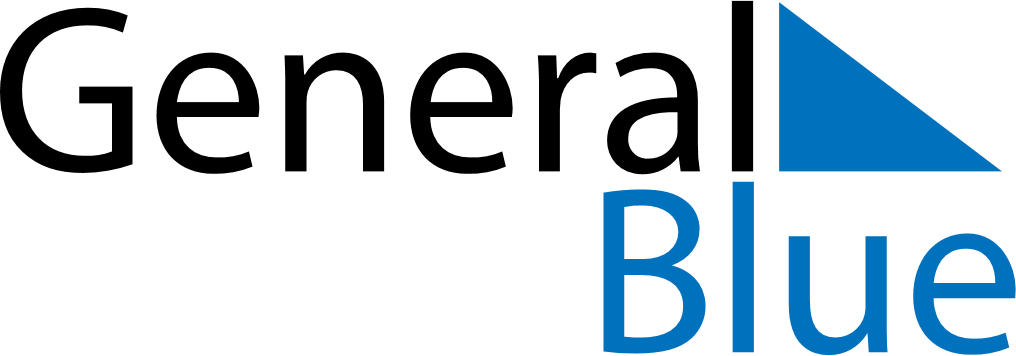 November 2024November 2024November 2024November 2024November 2024November 2024Lomma, Skane, SwedenLomma, Skane, SwedenLomma, Skane, SwedenLomma, Skane, SwedenLomma, Skane, SwedenLomma, Skane, SwedenSunday Monday Tuesday Wednesday Thursday Friday Saturday 1 2 Sunrise: 7:13 AM Sunset: 4:28 PM Daylight: 9 hours and 14 minutes. Sunrise: 7:15 AM Sunset: 4:26 PM Daylight: 9 hours and 10 minutes. 3 4 5 6 7 8 9 Sunrise: 7:18 AM Sunset: 4:24 PM Daylight: 9 hours and 6 minutes. Sunrise: 7:20 AM Sunset: 4:22 PM Daylight: 9 hours and 2 minutes. Sunrise: 7:22 AM Sunset: 4:20 PM Daylight: 8 hours and 58 minutes. Sunrise: 7:24 AM Sunset: 4:18 PM Daylight: 8 hours and 53 minutes. Sunrise: 7:26 AM Sunset: 4:16 PM Daylight: 8 hours and 49 minutes. Sunrise: 7:28 AM Sunset: 4:14 PM Daylight: 8 hours and 45 minutes. Sunrise: 7:30 AM Sunset: 4:12 PM Daylight: 8 hours and 41 minutes. 10 11 12 13 14 15 16 Sunrise: 7:32 AM Sunset: 4:10 PM Daylight: 8 hours and 37 minutes. Sunrise: 7:34 AM Sunset: 4:08 PM Daylight: 8 hours and 33 minutes. Sunrise: 7:36 AM Sunset: 4:06 PM Daylight: 8 hours and 30 minutes. Sunrise: 7:38 AM Sunset: 4:05 PM Daylight: 8 hours and 26 minutes. Sunrise: 7:40 AM Sunset: 4:03 PM Daylight: 8 hours and 22 minutes. Sunrise: 7:42 AM Sunset: 4:01 PM Daylight: 8 hours and 18 minutes. Sunrise: 7:44 AM Sunset: 3:59 PM Daylight: 8 hours and 15 minutes. 17 18 19 20 21 22 23 Sunrise: 7:46 AM Sunset: 3:58 PM Daylight: 8 hours and 11 minutes. Sunrise: 7:48 AM Sunset: 3:56 PM Daylight: 8 hours and 7 minutes. Sunrise: 7:50 AM Sunset: 3:55 PM Daylight: 8 hours and 4 minutes. Sunrise: 7:52 AM Sunset: 3:53 PM Daylight: 8 hours and 0 minutes. Sunrise: 7:54 AM Sunset: 3:52 PM Daylight: 7 hours and 57 minutes. Sunrise: 7:56 AM Sunset: 3:50 PM Daylight: 7 hours and 54 minutes. Sunrise: 7:58 AM Sunset: 3:49 PM Daylight: 7 hours and 50 minutes. 24 25 26 27 28 29 30 Sunrise: 8:00 AM Sunset: 3:48 PM Daylight: 7 hours and 47 minutes. Sunrise: 8:02 AM Sunset: 3:47 PM Daylight: 7 hours and 44 minutes. Sunrise: 8:04 AM Sunset: 3:45 PM Daylight: 7 hours and 41 minutes. Sunrise: 8:05 AM Sunset: 3:44 PM Daylight: 7 hours and 38 minutes. Sunrise: 8:07 AM Sunset: 3:43 PM Daylight: 7 hours and 35 minutes. Sunrise: 8:09 AM Sunset: 3:42 PM Daylight: 7 hours and 33 minutes. Sunrise: 8:11 AM Sunset: 3:41 PM Daylight: 7 hours and 30 minutes. 